CURRICULUM VITAE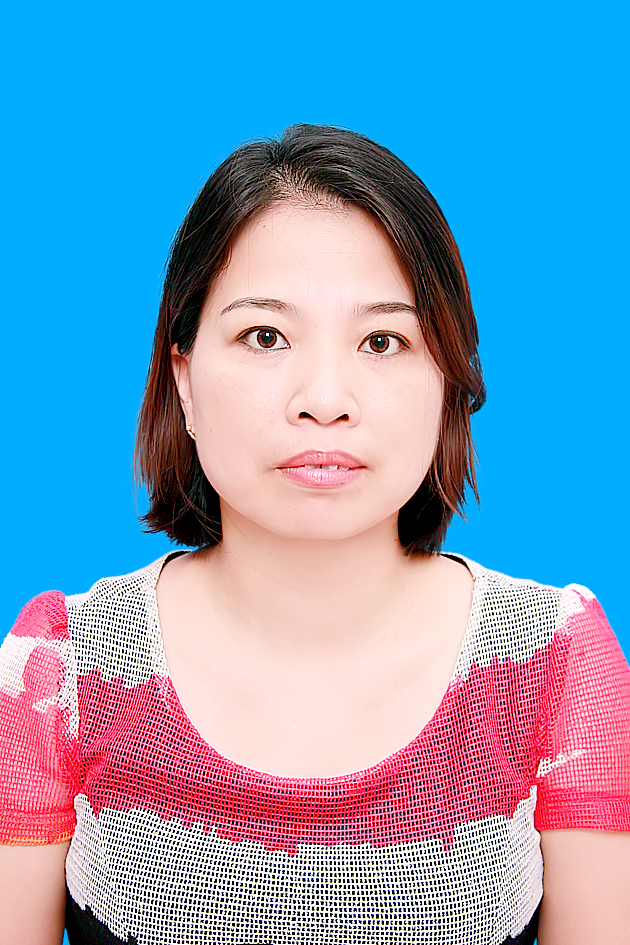 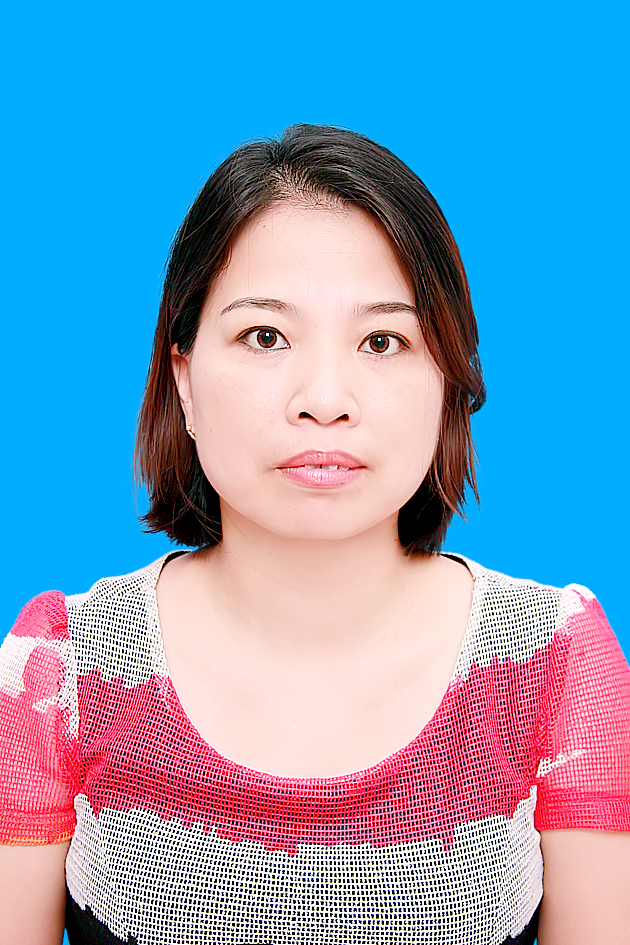 Full name:NGUYEN THI THANH ANNGUYEN THI THANH ANInstitution:Vietnam National University of Forestry (VNUF)Vietnam National University of Forestry (VNUF)Telephone:0123298011701232980117Email address: thanhanfuv@yahoo.comthanhanfuv@yahoo.comDate of birth:06/03/197406/03/1974Place of birth:Thương Tin – Ha Tay – VietnamThương Tin – Ha Tay – VietnamResearch field:Natural resource management; community and protected areas; Integrated ecosystem management; community based natural resources management; Sustainable Forest management and forest certifications; Ecotourism; land use planning; Social ecological systems;Natural resource management; community and protected areas; Integrated ecosystem management; community based natural resources management; Sustainable Forest management and forest certifications; Ecotourism; land use planning; Social ecological systems;Scientific careerYear – Year9/2017Lecturer, Forest inventory and planning department, Faculty of Forestry, Vietnam National University of Forestry.Lecturer, Forest inventory and planning department, Faculty of Forestry, Vietnam National University of Forestry.2006 - 2015Master and PhD at School of Agriculture and Food Sciences, Faculty of Science, The University of Queensland, Australia.Master and PhD at School of Agriculture and Food Sciences, Faculty of Science, The University of Queensland, Australia.1997 - 2006Lecturer, Forest inventory and planning department, Faculty of Forestry, Vietnam National University of Forestry.Lecturer, Forest inventory and planning department, Faculty of Forestry, Vietnam National University of Forestry.Education and trainingMonth/year08/2017 - trainingTraining on advanced Sustainable Forest Management and forest certification, supported by GIZ, Vnforest, MardTraining on advanced Sustainable Forest Management and forest certification, supported by GIZ, Vnforest, Mard08/2017 - TrainingTraining on Forest Carbon Emission Management, supported by USAID,WINROCK, MARDTraining on Forest Carbon Emission Management, supported by USAID,WINROCK, MARD08/2017 - TranningTraining on  a Basic Climate Change Subject, supported by USAID,WINROCK, MARDTraining on  a Basic Climate Change Subject, supported by USAID,WINROCK, MARD06/2017 - TranningWorkshop on Sustainable Forest Management, Vietnam National University of Forestry, supported by GIZ, Vnforest, MardWorkshop on Sustainable Forest Management, Vietnam National University of Forestry, supported by GIZ, Vnforest, Mard03/2017 - TranningWorkshop on Sustainable Forest Management and forest ceritifcation , supported by GIZ, Vnforest, MardWorkshop on Sustainable Forest Management and forest ceritifcation , supported by GIZ, Vnforest, Mard03/2017 - TranningTraining of trainers Applying Experiential Learning in teaching Climate change subjects , supported by USAID,WINROCK, MARDTraining of trainers Applying Experiential Learning in teaching Climate change subjects , supported by USAID,WINROCK, MARD2008 - 2015PhD at School of Agriculture and Food Sciences, Faculty of Science, The University of Queensland, Australia.PhD at School of Agriculture and Food Sciences, Faculty of Science, The University of Queensland, Australia.2006 - 2007Master of Natural Resource Studies at School of Integrated System Management, Faculty of Science, The University of Queensland, Australia.Master of Natural Resource Studies at School of Integrated System Management, Faculty of Science, The University of Queensland, Australia.2000sustainable rural development study-held by Vietnam- Netherlands research programsustainable rural development study-held by Vietnam- Netherlands research program1995 - 1997Master of Forestry Science, Vietnam National University of Forestry, 1997.Master of Forestry Science, Vietnam National University of Forestry, 1997.1990 - 1995Bachelor Degree, General Silviculture, Vietnam National University of Forestry, 1995.Bachelor Degree, General Silviculture, Vietnam National University of Forestry, 1995.Scholarships and Awards2008 - 2012The project 322 –  Recruited by the Ministry of  Education and TrainingThe project 322 –  Recruited by the Ministry of  Education and Training2006 - 2008Australian Development Scholarships (ADS),  Australian Government Scholarship for master study in AustraliaAustralian Development Scholarships (ADS),  Australian Government Scholarship for master study in Australia5/2008 – 8/2011Special Graduate School Scholarship (SGSS), a scholarship at the University of QueenslandSpecial Graduate School Scholarship (SGSS), a scholarship at the University of Queensland1991Scholarship for Talent encouragement granted by Ministry of Education  and TrainingScholarship for Talent encouragement granted by Ministry of Education  and TrainingPublications
(from new to old)11/2016Poster presentation - Changes in the Nature of the Cat Ba Forest Social Ecological Systems, Vietnam National University of Forestry - First International KLASICA Case Study Symposium, November 2016, National Taiwan UniversityPoster presentation - Changes in the Nature of the Cat Ba Forest Social Ecological Systems, Vietnam National University of Forestry - First International KLASICA Case Study Symposium, November 2016, National Taiwan University9/2016T T A. Nguyen, C. Jacobson and H. Ross (2016), Chapter 11: Changes in the nature of the Cat Ba forest social ecological systems, Redefining Diversity and Dynamics of Natural Resources Management in Asia, Volume 21st EditionUpland Natural Resources and Social Ecological Systems in Northern Vietnam, ElsevierT T A. Nguyen, C. Jacobson and H. Ross (2016), Chapter 11: Changes in the nature of the Cat Ba forest social ecological systems, Redefining Diversity and Dynamics of Natural Resources Management in Asia, Volume 21st EditionUpland Natural Resources and Social Ecological Systems in Northern Vietnam, Elsevier11/2015.Nguyen Thi Thanh An (2016). Applied Social ecological systems theory to improve people oriented conservation outcomes in Catba Biosphere Reserve, Haiphong. The conference meeting of The Technology Universities with sustainable development of Biosphere Reserves, Ho Chi Minh City 17-18/11/2015.Nguyen Thi Thanh An (2016). Applied Social ecological systems theory to improve people oriented conservation outcomes in Catba Biosphere Reserve, Haiphong. The conference meeting of The Technology Universities with sustainable development of Biosphere Reserves, Ho Chi Minh City 17-18/11/2015.9/2003Nguyen Thi Thanh An (2003).  Weight forecast table of Dendrocalamus membranaceus Munro in Thanh Hoa. Agriculture and rural development magazine No. 09/2003.Nguyen Thi Thanh An (2003).  Weight forecast table of Dendrocalamus membranaceus Munro in Thanh Hoa. Agriculture and rural development magazine No. 09/2003.Projects
Year-yearTitle of the projectFunded by (Name of organization)2008-2014PhD thesis: Local ecological knowledge, livelihoods and conservation in the changing forest social ecological systems of Cat Ba Island, Vietnam2002-2005Chairwoman of the project: studying about relation between environmental degradation and uncontrolled emigration: case-study at Quang Uyen District, Cao Bang Province.  Vietnam-Netherlands co-operation research program, from 2002 to 2005.Chairwoman of the project: studying about relation between environmental degradation and uncontrolled emigration: case-study at Quang Uyen District, Cao Bang Province.  Vietnam-Netherlands co-operation research program, from 2002 to 2005.2001- 2004Secretary of theme: making diagram of yield of forest Dendrocalamus membranaceus Munro at Thanh Hoa area-Vietnam: Funded by Ministry of Forestry, year 2001-2004Secretary of theme: making diagram of yield of forest Dendrocalamus membranaceus Munro at Thanh Hoa area-Vietnam: Funded by Ministry of Forestry, year 2001-20042000 to 2003Member in researching theme: study about indigenous knowledge in protection, development, reasonable exploitation of forest resources of some ethnic minorities belonging to Chiem Hoa District, Tuyen Quang Province: the real situation and developing tendency. Vietnam-Netherlands cooperation research program, from 2000 – 2003 Member in researching theme: study about indigenous knowledge in protection, development, reasonable exploitation of forest resources of some ethnic minorities belonging to Chiem Hoa District, Tuyen Quang Province: the real situation and developing tendency. Vietnam-Netherlands cooperation research program, from 2000 – 2003 